IEVADA PIEZĪMES UN PROBLĒMAS IDENTIFICĒŠANADokumentā “Special Condition (SC) Light UAS ‘medium risk’” [Īpaši nosacījumi (SC) “vidēja riska” vieglajām UAS] ir noteiktas objektīvas prasības UAS, kas tiek ekspluatētas specifiskajā kategorijā un kuras ietilpst III un IV specifiskajā apliecinājuma un integritātes līmenī (SAIL). Šā dokumenta izdošanas brīdī EASA vēl nebija pieņēmusi atbilstības nodrošināšanas līdzekļu (MoC) dokumentu, kurā sniegts pierādījums atbilstībai SC prasībām. Attiecībā uz nozīmīgu SC specifikāciju apakškopu EASA ierosina kā MoC izmantot plašus pierādījumus, kas gūti funkcionālajos testos. Šī pieeja tiek uzskatīta par pieņemamu saistībā ar UAS, ko ekspluatē SAIL III un zemākā līmenī. Šis MoC dokuments ir attiecināms uz šo ierobežoto grupu un šo specifikāciju apakškopu.Turklāt EASA atgādina, ka šajā MoC dokumentā ir aplūkots tikai viens no atbilstības nodrošināšanas līdzekļiem, savukārt Aģentūra var ierosināt pieņemt arī citus MoC.VISPĀRĪGA INFORMĀCIJA. SAIL norāda to, cik augsta ir ticamība, ka tiks saglabāta UAS lidojuma vadība. To nosaka, izmantojot galīgās/nenovērstās (t. i., pēc riska mazināšanas pasākumu piemērošanas) zemes riska klases (GRC) un gaisa sadursmju riska klases (ARC) kombināciju saskaņā ar šo tabulu.Maksimālais pieļaujamais lidojuma vadības zaudēšanas rādītājs vienā lidojuma stundā (FH) ir saistīts ar SAIL un tiek iegūts, izmantojot ekspluatācijas drošības mērķus (OSO). EASA konstrukcijas pārbaudes projektu (DVP) / tipa sertifikācijas projektu (TC) ietvaros atbilstība vieglās UAS īpašā nosacījuma prasībām ir pierādījums tam, ka ir nodrošināta atbilstība tehniskajiem OSO.Statistiskajā analīzē “trijnieka princips” nosaka, ka gadījumā, ja notikums neiestājas pirmajos n eksperimentos, maksimālā tā iestāšanās varbūtība ir 3/n ar 95 % ticamību. Šā MoC dokumenta darbības jomas izpratnē “notikums” ir vadības zaudēšana, “eksperiments” ir lidojuma stunda, “tā iestāšanās varbūtība” ir vadības zaudēšanas varbūtība vienā lidojuma stundā, kas ir saistīta ar SAIL, kā norādīts 2. zemsvītras piezīmē.Lai saglabātu saskanību ar dokumentu “SC Light UAS”, ko izmanto kā pamatu konstrukcijas pārbaudei, EASA šajā MoC dokumentā ir noteikusi dokumenta “SC Light UAS” to prasību daļu, atbilstību kurām ir pieņemami pierādīt ar minimālo sekmīgu lidojuma stundu skaitu, un attiecīgi ir noteikusi arī tās dokumenta “SC Light UAS” prasības, kuru izpildes apliecināšanai būs nepieciešams papildu pamatojums.Šajā MoC dokumentā var būt noteikta prasība veikt pietiekami lielu skaitu lidojuma testa stundu apstiprinātos un drošos apstākļos, iegūstot pozitīvu iznākumu, lai novērtētu lidojumu koncepcijas (CONOPS) atbilstību tai UAS konfigurācijai, kurai tiek veikta konstrukcijas pārbaude vai sertifikācija. Pirms šā risinājuma izraudzīšanās pieteikuma iesniedzējam ir jānovērtē, vai tā ir piemērota metodika viņa organizācijai un produktam.Atbilstības nodrošināšanas līdzekļiDokumenta “SC Light-UAS” prasību izpildei noteiktie MoC, kuru pamatā ir funkcionālie testi (FTB)1. PiemērojamībaŠis MoC dokuments ir piemērojams:UAS konstrukcijas pārbaudei / tipa sertifikācijai SAIL III līmeņa lidojumiem specifiskajā kategorijā unkonstrukcijas pārbaudes pamatojumam / tipa sertifikācijas pamatojumam, kas sniegts dokumentā “SC Light UAS medium risk”.2. MetodoloģijaDemonstrējuma plānu izstrādē pieteikuma iesniedzējiem jāatsaucas uz šādām ASTM standarta F3478-20 sadaļām:1) demonstrējuma testa plānu (DTP) (atsauce uz ASTM F3478-20 8. sadaļu);2) demonstrējuma priekšnoteikumiem (atsauce uz ASTM F3478-20 5. sadaļu);3) datu vākšanas kritērijiem (atsauce uz ASTM F3478-20 9. sadaļu);4) galīgo ziņojumu (atsauce uz ASTM F3478-20 10. sadaļu).ASTM F3478-20 noteikts, ka tā pielikumā sniegtās veidlapas ir neobligāta informācija. Veidlapas, ko izmanto, lai pierādītu atbilstību, pamatojoties uz šo MoC dokumentu, un reģistrētu attiecīgo informāciju, būs jāsaskaņo ar Aģentūru, un tām ir jābūt atbilstīgām Eiropas tiesiskajam regulējumam. Kopumā Aģentūra var noteikt elementus, kas jāievēro papildus F3478-20 jebkurā projektā, kas tiek veikts, izmantojot šo MoC dokumentu, ja tas ir nepieciešams, lai saglabātu atbilstību Eiropas tiesiskajam regulējumam.Kopējais nominālais lidojuma stundu (FH) skaits, kas vienmērīgi jāsadala visā DTP, ir 3000 FH attiecībā uz SAIL III līmeni,. Testi jāveic, izmantojot vairākus gaisa kuģus saskaņā ar ASTM F3478-20 5.3. sadaļu, un jāsaskaņo ar Aģentūru.Ir iespējams daļu iepriekš norādīto FH aizstāt ar testa stundām uz zemes vai laboratorisku pārbaužu stundām, bet tas ir jāapspriež un jāsaskaņo ar Aģentūru. Pieteikuma iesniedzējiem jāpierāda, ka attiecībā uz UAS konstrukciju ir sasniegts vismaz tāds pats ticamības līmenis kā tad, ja tiktu veiktas FH.Katrā atsevišķā gadījumā pieteikuma iesniedzēji var paziņot, ka daļa DTP paredzēto FH ir izpildītas zemāka SAIL līmeņa lidojumos, ja vien:Aģentūra ir atzinusi, ka konfigurācijas atšķirības, ja tādas ir, neietekmē tās konfigurācijas piemērojamību, kas tiek novērtēta saskaņā ar MoC dokumentu;pierādījumi par zemāka riska operācijām (lidojumiem) ir pareizi reģistrēti, lai varētu pierādīt atbilstību ASTM F3478-20.3. Jomas, kurām jāpievērš īpaša uzmanībaSaistībā ar metodikas piemērošanu turpmāk izklāstītie aspekti var būt īpaši problemātiski, un tiem ir jāpievērš īpaša uzmanība.UAS konfigurācijaUAS konfigurācijai jābūt galīgi apstiprinātai, pirms tiek sāktas lidojuma testa darbības. Konfigurācijas izmaiņām lidojuma testa pasākumu kopuma laikā ir jābūt pamatotām, un tās var būt iemesls atzīt par spēkā neesošām iepriekšējos demonstrējumos jau izpildītās lidojuma stundas (skatīt arī 10. piezīmi).Ja konfigurācijas izmaiņas tiek veiktas pēc projekta noslēgšanas, atbilstības pierādījumu izstrādē var būt jāiegulda lielāks darbs nekā attiecībā uz projektiem, kur tiek izmantoti MoC, kuru pamatā nav funkcionālie testi. Projekta laikā ir jānodrošina stingra konfigurācijas kontrole – norādījumi ir sniegti ASTM F3478.AtteicesJebkura atteice, kas radusies DTP izpildes laikā, ir jāreģistrē un jāanalizē, lai noteiktu, vai ir pārkāpti testa nokārtošanas kritēriji, kuri noteikti DTP vai jebkurā specifikācijā, kas attiecas uz vieglo UAS īpašo nosacījumu. Šādos gadījumos pieteikuma iesniedzējam ir jāveic galvenā cēloņa analīze, un viņš var noteikt konstrukcijas pārveidojumus, procedūras izmaiņas vai ierobežojumus, kas nepieciešami, lai novērstu atteici izraisošos apstākļus. Galvenā cēloņa analīze un ierosinātie pārveidojumi/ierobežojumi ir jāapspriež un jāsaskaņo ar Aģentūru. Ja pārveidojumi, jo īpaši ar konstrukciju saistītās izmaiņas, tiks novērtēti kā potenciāli derīgumu mazinoši lidojuma stundām, kas veiktas pirms izmaiņu piemērošanas, būs jāveic papildu testi, lai nodrošinātu, ka pirms izmaiņām uzkrātās testa stundas joprojām var uzskatīt par derīgām. DTP tiks atsākts (t. i., no vietas, kur tas tika pārtraukts pirms izmaiņu piemērošanas) tikai pēc tam, kad būs sekmīgi nokārtoti šādi papildu testi. Ārkārtējos gadījumos papildu testi būs līdzvērtīgi DTP atkārtošanai no paša sākuma. Papildu testu apjoms būs atkarīgs no vairākiem faktoriem, tostarp, bet ne tikai, galvenā cēloņa analīzes pamatojuma un izmaiņu/pārveidojumu būtības. Procedūras izmaiņas un ierobežojumi atkarībā no to veida var būt arī jāpārbauda un papildus jāatspoguļo DVR.CONOPS aprakstsDTP ir jāpierāda UAS konstrukcijas atbilstība CONOPS (vispārīgai vai specifiskai) saistībā ar DVP/TC piemērošanu. Tas var nozīmēt, ka ir jāiegulda liels darbs, lai sakārtotu testus atbilstošajā scenārijā. Norādījumi ir sniegti ASTM F3478-20.Tālvadības pilotsTālvadības pilota dažādās iespējas (ņemot vērā UAS ekspluatācijā tam piešķirto pienākumu atkarībā no automatizācijas līmeņa) dažos gadījumos var izraisīt atšķirīgus rezultātus lidojuma vadības saglabāšanā. DTP īstenošanā jāņem vērā tas, ka ekspluatants var izmantot tālvadības pilotus ar ierobežotu pieredzi. Bīstamo lidojuma diapazona režīmu izmēģinājumos vai iespējamās atteices testos var būt nepieciešamība izmantot augstāk kvalificētus pilotus, lai nodrošinātu, ka tiek pareizi novērtēts lidojuma režīmu diapazons, pareizi aktivizētas UAS iespējamās atteices un rūpīgi novērtēta konstrukcija.4. Atbilstība dokumentam “SC Light UAS”Šis MoC dokuments pierāda atbilstību šādām dokumenta “SC Light UAS” prasībām:Light-UAS.2100. punkta a), b) apakšpunktam;Light-UAS.2105. punktam;Light-UAS.2135. punktam;Light-UAS.2160. punktam;Light-UAS.2240. punktam;Light-UAS.2250. punkta a) apakšpunktam;Light-UAS.2260. punktam;Light-UAS.2300. punktam;Light-UAS.2305. punktam;Light-UAS.2375. punkta a) apakšpunkta 1) daļai;Light-UAS.2380. punkta c) apakšpunktam;Light-UAS.2400. punkta a), b), d) apakšpunktam;Light-UAS.2405. punktam;Light-UAS.2410. punktam;Light-UAS.2415. punktam;Light-UAS.2430. punktam;Light-UAS.2500. punkta b) apakšpunktam;Light-UAS.2510. punktam (daļēji);Light-UAS.2511. punktam;Light-UAS.2528. punktam;Light-UAS.2529. punktam;Light-UAS.2575. punkta a) apakšpunktam;Light-UAS.2602. punktam;Light-UAS.2605. punkta c), d) apakšpunktam;Light-UAS.2615. punkta a) apakšpunktam;Light-UAS.2715. punktam;Light-UAS.2720. punktam.Attiecībā uz Light-UAS.2512. punktu EASA ir izstrādājusi īpašu MoC dokumentu.Lai pierādītu atbilstību dokumenta “SC Light UAS” prasībām, kas nav norādītas iepriekš, ir nepieciešami dažādi līdzekļi, piemēram, analīze, konstrukcijas viltus signālu pārbaude, lidojumu rokasgrāmatā un apkalpošanas uz zemes rokasgrāmatā sniegtie pierādījumi, ierobežojumi, procedūras, apkopes instrukcijas, testi, kas nav lidojuma testi un kas nav ietverti DTP. Šo atbilstības nodrošināšanas līdzekļu pamatā esošajiem kritērijiem vajadzētu būt samērīgiem un praktiski piemērojamiem, un tie būtu jānosaka, pamatojoties uz pirmajiem projektiem, kuros izraudzīta pieeja, kam pamatā ir funkcionālie testi (FTB). Kritērijiem pilnveidojoties, EASA var publicēt visatbilstošākos kā papildu MoC saistībā ar FTB metodiku.Piezīme. Pieteikuma iesniedzēji var apsvērt iespēju paplašināt DTP, lai pierādītu atbilstību papildu prasībām, kas nav norādītas iepriekš, ar nosacījumu, ka viņi ierosina atbilstošus papildu atbilstības nodrošināšanas līdzekļus šo prasību izpildei un ka attiecīgā testēšana ir saderīga ar funkcionālo testu pasākumu kopumu, un Aģentūra piekrīt šādai paplašināšanai.5. Atsauces5.1. ES regulasKomisijas 2019. gada 24. maija Īstenošanas regula (ES) 2019/947 par bezpilota gaisa kuģu ekspluatācijas noteikumiem un procedūrām (OV L 152, 11.06.2019., 45. lpp.)Komisijas 2019. gada 12. marta Deleģētā regula (ES) 2019/945 par bezpilota gaisa kuģu sistēmām un trešo valstu bezpilota gaisa kuģu sistēmu ekspluatantiem (OV L 152, 11.6.2019., 1. lpp.)5.2. EASA īpašie nosacījumi un vadlīnijas“SC for Light UAS”“Guidelines on design verification of UAS operated in the specific category medium risk (SAIL III and IV)” [Vadlīnijas specifiskās kategorijas vidēja riska līmenī (SAIL III un IV līmenī) ekspluatētu UAS konstrukcijas pārbaudei]5.3. StandartiASTM F3478-20 “Standard Practice for Development of a Durability and Reliability Flight Demonstration Program for Low-Risk Unmanned Aircraft Systems (UAS) under FAA Oversight”, publicēts 2020. gada novembrī.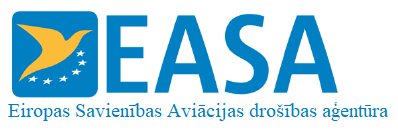 Dokumenta “SC Light-UAS” prasību izpildei noteiktie atbilstības nodrošināšanas līdzekļi, kuru pamatā ir funkcionālie testiDok. Nr.: FTB MOC SC Light-UASIzdevums: 1Datums: 26.05.2022.Ierosināts ☐ Galīgā redakcija ☒Piezīmju iesniegšanas termiņš: n/pTEMATSAtbilstības nodrošināšanas līdzekļi saistībā ar vieglo UAS īpašo nosacījumu, kas noteikts attiecībā uz UAS, kuras ekspluatē SAIL III un zemākā līmenīPRASĪBAS, t. sk. grozījumiDokuments “Special condition Light-UAS Medium Risk”, sākotnējais izdevumsSAISTĪTIE palīgmat. / atb. nodroš. līdzekļiJā ☐ / Nē ☒ [Ja nav piemērojams, dzēst saistīto palīgmateriālu / atbilstības nodrošināšanas līdzekļu dokumenta pēdējo lapu]KONSULTATĪVĀ INFORMĀCIJAn/pSAIL noteikšanaSAIL noteikšanaSAIL noteikšanaSAIL noteikšanaSAIL noteikšanaNenovērstā ARCNenovērstā ARCNenovērstā ARCNenovērstā ARCGalīgā GRCabcd≤2IIIIVVI3IIIIIVVI4IIIIIIIVVI5IVIVIVVI6VVVVI7VIVIVIVI>7C kategorijas lidojumsC kategorijas lidojumsC kategorijas lidojumsC kategorijas lidojums